CORRIERE MERCANTILE        14 agosto 2008LA DENUNCIA DEGLI ABITANTICep, famiglie in ansiaTrecento a rischio sfratto per aver superato i limiti di reddito-		Trecento famiglie che vivono al Cep rischiano lo sfratto per aver superato i li miti di reddito previsti per l'assegnazione della casa.A lanciare l'allarme sono Carlo Besana, presidente del  consorzio sportivo Pianacci, e Nicolò Catania, portavoce del comitato Ca' Nuova, preoccupati dalle ipotesi di  cambiamento della legge regionale. “Se venissero approvate le modifiche alla legge regionale 10 del 2004 proposte nei mesi scorsi denunciano - tutti coloro che hanno superato la soglia di reddito annuo dì 21 mila euro lordi saranno costretti a lasciare il proprio alloggio e il quartiere in cui hanno vissuto una vita intera”. La vicenda tiene col fiato sospeso una buona parte dei nuclei familiari storíci della zona che, solo per aver visto migliorare un po' la propria situazione economica - ma si parla sempre di redditi molto bassi - rischiano dì restare senza casa. E non è tutto. Secondo Besana e Catania, fra le proposte di modifica, “fermate soltanto dall’intervento dei comitati di quartiere”, ci sarebbero molte altre norme dal contenuto «alquanto discutibile», come quella d'includere nei parametri da considerare per valutare le condizioni socio-economiche degli inquilini, anche la liquidazione dei lavoratori.

SERVIZIO A PAGINA 2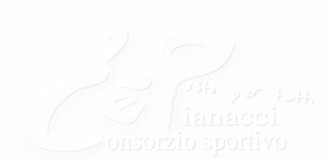 